PROFIELUNIQUE BUYING POINT	FormulierenarchitectVisual designer communicatiemiddelen in hart en nieren2 dimensionale vormgevingschakel  tussen business en ITPERSOONLIJKE EIGENSCHAPPENLeergierig, gedreven, analytisch, autodidact, creatief, vriendelijk, teamspeler, servicegericht, innovatief, proactief, resultaatgericht en ik denk in vorm en structuur.PRAKTISCHE ZAKENBeschikbaarheid: ca. 1 maart 2017. Inzetbaarheid: in overleg op projectbasis aan de hand van een van te voren opgestelde urenbegroting.Uurtarief: Eur 70,00KENNISPROFIELOpleiding			Training			Talenkennis			Relevante werkervaring			Overige werkervaring			FUNCTIE RELEVANTE ERVARINGEN			METHODEN, TECHNIEKEN, TOOLSBIJZONDERE ERVARINGENDiverse webwinkels voor sites gemaakt in combinatie met iDeal en logistiek. Voorbeelden op:www.zaakopmaat.nl/shop2punt0www.sandraskitchen.nlhttp://www.steijnshouseofhappiness.comMomenteel bezig met eigen Adobe Flexproject voor het opnemen, uploaden en streamen van Video.  Diverse elektronische formulieren gemaakt met Adobe Live Cycle Desiger.Diverse webwinkels voor sites gemaakt in combinatie met iDeal en logistiek.Elektronische formulieren (60 stuks) gemaakt vanaf Quark document t.b.v. Montessori leerplan.Elektronisch formulier t.b.v. kantoorinformatiesysteem Postkantoren BV (met InfoPath)Productie-applicatie gemaakt in Filemaker pro t.b.v. de openingstijdenaffiches voor de postkantoren enFormulierentabel met orderadministratie en inkooppakketUitgiftesysteem t.b.v. voorraad folders t.bv. bureau Clingendael 2004 en 2005.Verder heb ik ervaring met ontwerpen en vervaardigen van:Databasepublishing met XML. SharePoint en content management systemen elektronische formulieren maken in MS Infopath en Adobe Acrobat en Designer, Presentaties, Instore communicatiemiddelen, Organisatieschema’s, Openingstijdencommunicatie (affiches, folders, advertenties)Brochures en magazines, Vacatures t.b.v. personeelswerving, zowel in gedrukte media als online werkmappen, handleidingen en gebruiksaanwijzingen, Formulieren (incl. elektronische) en databasetoepassingen, Allerlei bijzonder drukwerk, tasjes, pennen, textiel, Nieuwe media en elektronisch bestellen. 
Tevens kan ik de klant van dienst zijn met het adviseren en inkopen van  diverse media-uitingen.Succesverhalen:Het meest recente project is het DIMUS project bij ING wat zeer succesvol is gebleken. Zeer positieve reacties gekregen van gebruikers, leidinggevenden en zelfs directieleden. |Voor het project Invordering van de Belastingdienst meegewerkt aan het verbeteren  c.q. vereenvoudigen van het proces van formulieren en documenten in de mededelen en ontvangen stroom. Tevens werkinstructies geschreven voor de administratieve organisatie met betrekking tot die stroom formulieren en documenten. Voor het UMC Utrecht de implementatie verzorgt van huisstijl van het organisatiedrukwerk waaronder formulieren.Formulier gemaakt voor het afbundelen van eurobankbiljetten. Succesfactor is NIET 6 stroken, maar één geldbundelstrook voor 7 verschillende formaten eurobankbiljetten. | Implementatie Huisstijl van Postkantoren BV | Webpagina’s gemaakt voor vacatures voor Postkantoren BV | Online bestellen van interne bedrijfsmiddelen door Postkantoren | Ontwerp en productie verzorgd van een formulier voor het product PostApart | Tevens in Filemaker Pro een database gemaakt voor de uit te reiken nummerreeksen op de postkantoren | Ontwerp en productie verzorgt voor een identiteitsbewijs  voor de Wederverkopers van Postkantoren BV | Formulier(database) gemaakt voor aanvraag en productie bedrijfslegitimatiebewijzen voor Postkantoren BV | Vormgegeven aan de productie van lokale communicatiemiddelen in eigen beheer. Dit heeft een besparing opgeleverd van circa 350.000 gulden ten opzichte van de productie bij het reclame-bureau | Onderzoek gedaan naar een betere voorraadbesturing van laminaten OV Studentenkaarten en voorstellen gedaan ter beheersing voorraden. | Databaseprogramma gemaakt in dBase4 t.b.v. de distributie van staatsloten aan de postkantoren. Dit programma werd later verder uitgewerkt en wordt nu dagelijks op de postkantoren gebruikt | Meegewerkt aan en meegedacht met het opzetten van het eerste logistieke besturingssysteem van Logistiek Post. | Reorganisatie en restyling van de afdelingsformulieren van Directoraat Materieelvoorziening en PTT Directoraat Logistiek Telecommunicatie | Meegewerkt aan de vormgeving van de productinformatieboekwerken bij PTT Post | Meegewerkt aan de invoering van de PTT bedrijfsstijl op formulieren.Door mijn ervaring met softwarepakketten ook veel ervaring met het instrueren van mensen hoe om te gaan met die software.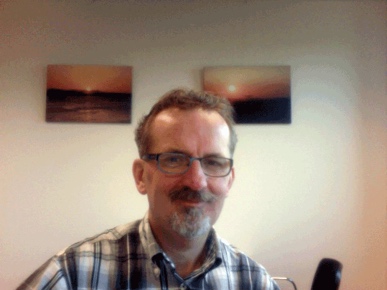 Allround senior visual designer en formulierenarchitect met meer dan 15 jaar ervaring in verschillendedomeinen en platformen.53 jaar. Getrouwd met Judith. Ik ben sportief, houd van hardlopen, wandelen, 
zwemmen en squash.Vrijwilligerswerk voor Rover als afdelingscontactpersoon Rover Zoetermeer endeels als freelancer werkzaam voor het internetteam voor het inrichten vanhet intranet. Daarnaast ben ik ook zakelijk begeleider voor van student-companies van de Hogeschool Rotterdam voor Jong Ondernemen.PeriodeOpleidingInstituut / plaats1997-1999HBO Vormgeven Nieuwe MediaGrafisch Lyceum Rotterdam1988Moderne BedrijfsadministratieScholengemeenschap voor dag- en avondonderwijs1987PD BoekhoudenScholengemeenschap voor dag- en avondonderwijs1980-1985HavoTinbergen college Den Haag1976-1980Mavo IVBeatrijs Mavo Den HaagPeriodeOpleidingInstituut / plaats2012/2013Zelfstudie responsive design / html 5Zelfstudie2012Asp.net MVC 3 platformZelfstudie2010-2011Prince 2Zelfstudie en examentraining2010-2011Jquery, C# en mobiele appsZelfstudie2003Certified pdfEmDay, Nijmegen2003Masterclass Webbeheer en kleurbeheerEmDay, Nijmegen1999-hedenAdobe Creative Suite Design Premium, CS2, 3 en 4
InDesign, Photoshop, Illustrator, Acrobat en DreamweaverZelfstudie1994Quark Xpress vervolgGrafisch Lyceum Rotterdam1993Quark Xpress basisGrafisch Lyceum Rotterdam1982Technisch EngelsLOITaalSprekenLezenSchrijvenNederlandsUitstekendUitstekendUitstekendEngelsUitstekendUitstekendUitstekendDuitsGoedUitstekendUitstekendFransRedelijkGoedGoedSpaansRedelijkGoedGoedPeriodeProjectOpdrachtgeverBureauFebruariNieuw slim formulier voor ABN AmroABN AMRO NVEigen klantMei 2016 t/m hedenFileMaker Pro applicatie voor importeren survey’s en analyzeren data voor Risk assessment. Sprint development. Eerste versie opgeleverd December 2016. Werk nu aan nieuwe slimme formulieren en FileMaker Pro release 1.1Raets Marine BVEigen klantDoor ontwikkeling Livecycle forms, stage 2Raets Marine BVEigen klantFebruari t/m april 2016InfoPath / SharePoint project Dashboard applicatiePWCShare Value BVNovember 2015 tot hedenRestyling website / shop www.ff-vital.com (Drupal website). Bedrijf richt zicht op Vitaliteit, Ontspanning en ExpressieForceFactory ZoetermeerEigen klantOktober 2015 t/m januari 2016Restyling klokhuis.nlStichting KlokhuisEigen klantJanuari t/m 4 maart 2016Restyling website kenniscentrumbos.nl inclusief webshop opleidingsboekenKenniscentrum B.O.S. Eigen klantFebruari t/m april 2016Advies en ontwikkeling Livecycle forms, stage 1Raets Marine BVEigen klantFebruari t/m april 2015Support project ontwerpen formulieren voor bankorganisatie, specialisme Quinity formsABN AMROYachtJuli 2014 tot januari 2015Restyling website www.ijsclubvlietland.nl naar www.ijsclubvlietland.nl/nieuwIjsclub VlietlandEigen klantApril 2014 tot heden in ontwikkelingRestyling website www.klokhuis.nl helpdesk voor Apple gebruikers, inclusief diverse formulieren, Wordpress en Breezing formsStichting KlokhuisEigen klantSeptember 2014 tot december 2014Webproject voor verhuur  van flexibele kantoor- en vergaderruimtes, www.rotterdamflex.nl in samenwerking met fotograaf www.fairbuns.nl en grafisch vormgever www.devormerij.nlHPM Dunold BVEigen klantApril-Juni 2014Restyling website www.bondivorce, inclusief SEO en interactief formulier, Wordpress – Breezing formsBon DivorceEigen klantJuli 2014 tot heden (pilot)Formulierenapplicatie InfoPath voor Bon Divorce op SharePoint 2013 platform inclusief workflows in InfoPath en SharePoint Designer.Bon DivorceEigen klantJanuari 2014Eigen project Drupal website community website van en voor ondernemers http://www.zaakopmaat.nl/vovo/Eigen projectJanuari 2014Website/ webshop Wordpress/Woocommerce www.arganzine.comJunior onderneming ArganzineStichting Jong OndernemenJanuari-mei 2014Restyling web shop ikidress.nl van Prestashop naar Prestashop responsiveIkidressEigen klantJanuari – 2014 tot Juni 2015Interactieve pdf formulieren, NL, EN, PL en Uk smartforms, 10 formulieren geïntegreerd in 1 formulier.RBSCentric BVDecember 2013 tot hedenInteractieve pdf voor afdeling HR voor beoordelingstraject personeelCVD RotterdamOrmer Solutions BVDecember 2013- april 2014Optimalisering  InfoPath applicatie ING – HR / SharePoint 2007ING HRTCP-DIrectOktober 2013Restyling website www.schilderwerkenarjanratsma.nlArjan RatsmaEigen klantApril /Mei 2013Eigen product, videoform.org/videoform, Drupal website, matching werkzoekende en werkgever. Is nu in beta versie, gaat in het 1e kwartaal 2014 gelanceerd worden.Eigen project in samenwerking met Minded BVMaart 2013Nieuw formulier in website www.degruijter.nl en formulier gemaakt met Breezing formsDe GruijterWeboppep BVMaart 2013Restyling Joomla website en formulier khz-movers.com alsmede webbeheer voor deze website van de bedrijvengroep.KHZ-MoversWeboppep BVFebruari 2013Consultancy opdracht InfoPath / SharePoint 2010AFMTCP-DirectDecember 2012 tot juni 2013Change InfoPath applicatie ING – HR / SharePoint 2007, daarna ook subproject voor SEPA gedaan.ING HRTCP DirectOktober 2012Formulier melding klacht Randstadrailhttp://zoetermeer.rover.nl/meld-incident-met-openbaar-vervoerPilot voor Rover afdeling Zoetermeer. Data wordt ge-exporteerd naar Excel en gerapporteerd aan vervoerder.RoverEigen klantJuni 2012 t/m maart 2013Webshopdevelopment en webbeheer voor www.steijnshouseofhappiness.com/ (Prestashop) voor Webshop gereed. Gereed 21/3/2013Danielle SteijnEigen klantJuni 2012Websiteontwerp alsmede webbeheer voor 2e lijns psychosociaal therapeut met video. Restyling in responsive design. Paulum.nlPauLUMEigen klantJuni 2012Website alsmede webbeheer voor Dance-vibes.nl (Zumba lerares). Restyling in responsive design.Marjolein van der MeerEigen klantJuni 2012Oplevering website www.arjanratsmaschilderwerken.nlArjan RatsmaEigen klant15/11/2011 t/m 15/2/2012Website administratie en belastingkantoor (JoomlaAPM Belasting administratiekantoorEigen klant15-9/2011 t/m 1/2/2012Interactieve module ontwikkeld voor website www.beursvloerzoetermeer.nl (Drupal) alsmede webbeheer voor deze website en daarnaast ook interactieve website mede ontwikkeld voor www.vipzoetermeer.nl (vrijwilligersnetwerk van Stichting Mooi te Zoetermeer).Reference: Marijke Puijck, VIP ZoetermeerPhone: 0031 79 3318736Stichting Mooi ZoetermeerEigen klant1/6/2011 t/m 31/12/2011Webshop kinderkleding ontwerp, integratie betaalmodules e.d. www.ikidress.nl (Prestashop)Iki Dress VoorburgEigen klant21/12 t/m 12/7/2012Interactief formulier (Adobe LiveCycle design)Versie 1.8 opgeleverd.Ministerie van Algemene ZakenPrisma IT BV1-11 t/m 31/12/2011InfoPath en SharePoint development voor HR ServicesInfoPath applicatie ontwikkeld  Reference:Gijs Geurts, Workstreampeople.com,Phone: 0031 6 10 68 02 93Dura Vermeer BVWorkstreampeople BV17-1-2011 t/m 
31-7-2011Het project betrof het ontwikkelen (in MS InfoPath en MS SharePoint), testen en publiceren van 18 mutatie-formulieren alsmede SharePoint website voor HR bij ING. Daarnaast ook training gegeven aan 3 interne medewerkers, documentatie opgesteld en nazorg geleverd op het gebied van de ontwikkelde formulieren.Gewerkt als: formulierontwerper en SharePoint developer.INGOrgtel
werving en selectiebureauReferentie:Marcus Prins, projectleadWerkzaam bij Northgo Arinso BVTelefoon: (06) 53 63 65 812009-2011Websites, webshops, drukwerk voor startende ondernemers.Gewerkt als: formulierontwerper en webdeveloper.Coaching TodayVia eigen bedrijf Vision@dZie mijn portfolio op mijn website www.visioned.net 2008-2009Gewerkt als senior expert digitale communicatie-middelen en in dien hoofde verantwoordelijk voor het testen van formulieren en documenten voor het project Invordering bij de Belastingdienst. Als project-medewerker meegewerkt aan het verbeteren van de kwaliteit van de formulieren en documenten met als aandachtspunt de retourdocumenten voor het project.Referentie: 
Alexander van den Eshof, projectmanager
Werkzaam bij Ordina BVTelefoon: (06) 10 51 13 73BelastingdienstDoxawerving en selectiebureau2008Vormgeven en DTP van magazine, krant en POS-materiaalAS Watson / KruidvatVoici Design
Reclamebureau2007-2008Het project betrof DTP en formulierontwerp alsmede het ontwerp van de huisstijl en de coördinatie van een telefoonnummerplan.Werkzaamheden:Implementeren van de huisstijl van het organisatiedrukwerk waaronder formulieren.Coördinatie en opmaak van communicatiemiddelenvoor wijziging telefoonnummerOntwerp elektronisch formulier voor de interne afdelingMultimediaGewerkt als: formulierontwerper.UMC UtrechtAppoint Professionals BV2006-2007Diverse vormgevingsopdrachten:Catalogus Sikkens autolakken en verfDrukkerij Mart Spruijt BVFirst Center BVwerving en selectiebureauOpeningstijdencommunicatieIntratuin BVAppoint Professionals BVMeubilair en kantoorartikelencatalogusFirm United BVAppoint Professionals BVMaken van elektronische formulieren  (Word) met invulvelden en automatisch verwerkbare data geconverteerd vanaf Quark-document.Het geheel op cd geschikt maken om automatisch te laten opstarten (MAC/Windows).De Weijer Design BVVia eigen bedrijf Vision@dDTP-werk ten behoeve van Intertoys-catalogusPluspoint BVVia eigen bedrijf Vision@d2006-hedenDiverse websitesDiverseVia eigen bedrijf Vision@d1992-2006Postkantoren opereert op de markten van transactiediensten, sales en service op terreinen van (post)vervoer, financiële diensten, telecommunicatie, gedrukte media en gerelateerde markten.Werkzaamheden:Ontwerpen en produceren lokalecommunicatiemiddelen en formulieren in gedrukte en elektronische vorm.Implementeren huisstijl.Maken van webpagina's voor vacatures.Verzorgen ontwerp en productie van een formulier voor het product PostApart.Maken van een database in Filemaker Pro voor de uit te reiken nummerreeksen op de postkantoren.Ontwerpen en produceren van een identiteitsbewijs voor de wederverkopers van Postkantoren.Maken van een formulier(database) voor de aanvraag en productie van bedrijfslegitimatiebewijzen.Vormgeven van de productie van lokale communicatiemiddelen.Doen van onderzoek naar betere voorraadbesturing van laminaten OV-studentenkaarten en doen van voorstellen ter beheersing van voorraden.Maken van een databaseprogramma in dBase4 ten behoeve van de distributie van staatsloten aan de postkantoren. Dit programma werd later verder uitgewerkt en wordt nu dagelijks op de postkantoren  gebruikt.Gewerkt als: formulierontwerper.Postkantoren BVIn loondienstPeriodeDienstverbandWerkzaamheden1988-1992PTT Post BedrijfsserviceMeewerken aan de vormgeving van de productie informatie boekwerken bij PTT Post.Formulier beheerderFormulier beheerder1986-1988Logistiek PostMeewerken en meedenken over de opzet van het eerste logistieke besturingssysteem van Logistieke Post.Formulier beheerderFormulier beheerder1985-1986PTT TelecommunicatieReorganiseren en restylen van de afdelings-formulieren van Directoraat Materieelvoorziening en PTT Directoraat Logistiek Telecommunicatie.FormulierbeheerderFormulierbeheerder1983-1985PTT Centrale DirectieMeewerken aan de invoering van de PTT-bedrijfsstijl op formulieren.Formulierontwerp huisstijlFormulierontwerp huisstijl1980-1982PTT Centrale DirectieAssistent inkoperAssistent inkoperVisual designVisual designAnalyseren van klantvraag		Toepassen van corporate identity binnen nieuwe mediaToepassen van corporate identity binnen nieuwe mediaBedenken van vormgevingsconceptenOntwerpen van lay-out en opmaken van documentenOntwerpen van lay-out en opmaken van documentenOntwikkelen van iconen, animaties en andere illustratiesOntwikkelen van iconen, animaties en andere illustratiesOpstellen van standaards en richtlijnenInformation-designInformation-designAnalyseren van taken en informatiebehoeften van beoogde gebruikersgroep(en)Analyseren van taken en informatiebehoeften van beoogde gebruikersgroep(en)Analyseren van taken en informatiebehoeften van beoogde gebruikersgroep(en)Analyseren van organisatie en infrastructuur van opdrachtgeverAnalyseren van organisatie en infrastructuur van opdrachtgeverIdentificeren van benodigde informatie om aan informatiebehoeften te beantwoordenIdentificeren van benodigde informatie om aan informatiebehoeften te beantwoordenIdentificeren van benodigde informatie om aan informatiebehoeften te beantwoordenWijze(n) bepalen waarop informatie wordt aangeboden in de applicatieWijze(n) bepalen waarop informatie wordt aangeboden in de applicatieWijze(n) bepalen waarop informatie wordt aangeboden in de applicatieStructu(u)r(en) ontwerpen waarin de informatie wordt aangebodenStructu(u)r(en) ontwerpen waarin de informatie wordt aangebodenStructu(u)r(en) ontwerpen waarin de informatie wordt aangebodenBedenken en ontwerpen van adequate ontsluitingsmechanismen (navigatie, zoeken, classificatie)Bedenken en ontwerpen van adequate ontsluitingsmechanismen (navigatie, zoeken, classificatie)Bedenken en ontwerpen van adequate ontsluitingsmechanismen (navigatie, zoeken, classificatie)Faciliteiten bepalen voor gebruikersfeedback en -bijdragen  Faciliteiten bepalen voor gebruikersfeedback en -bijdragen  Specificeren van informatiedimensie t.b.v. applicatieontwikkelingSpecificeren van informatiedimensie t.b.v. applicatieontwikkelingSpecificeren van informatiedimensie t.b.v. applicatieontwikkelingSelecteren van hulpmiddelen voor beheer en publicatie	Selecteren van hulpmiddelen voor beheer en publicatie	ConsultancyConsultancyAnalyseren van bedrijfsprocessen			Analyseren van bedrijfsprocessen			Opstellen van specificaties van content managementsystemen	Opstellen van specificaties van content managementsystemen	Analyseren van organisatie en infrastructuur van opdrachtgeverAnalyseren van organisatie en infrastructuur van opdrachtgeverAandragen van oplossingen (proactief)	Aandragen van oplossingen (proactief)	Geven van strategisch advies	Geven van strategisch advies	Geven van presentaties aan klanten	Geven van presentaties aan klanten	Faciliteren van workshops	Faciliteren van workshops	Inhoudelijke sparring bieden	Inhoudelijke sparring bieden	Information technologyInformation technologyBedenken van technische conceptenBedenken van technische conceptenOpstellen van technisch ontwerp	Opstellen van technisch ontwerp	Maken van technisch ontwerp	Maken van technisch ontwerp	Ontwikkelen van (web)softwarecomponenten	Ontwikkelen van (web)softwarecomponenten	Testen van applicaties (systeemtesten en integratietesten)Testen van applicaties (systeemtesten en integratietesten)Leveren van support bij maatwerksystemen	Leveren van support bij maatwerksystemen	Ervaringen met Filemaker ProErvaringen met Filemaker ProMijn ervaringen met Filemaker Pro gaan terug naar Filemaker Pro 3 toen ik in mijn loondienstperiode werkte met Filemaker voor het opzetten van een productietool voor het genereren van openingstijdencommunicatie (affiches en folder) voor Postkantoren BV.  Daarnaast heb ik een tool ontwikkeld voor het beheer van formulieren (voorraadbeheer, downloaden formulieren en inkooptool. Daarnaast heb ik Filemaker Pro gebruikt voor orderadministratie, tijdregistratie en nog veel meer andere doelen.De tool is ontwikkeld op Apple en werd met gebruikers gedeeld via een Windows omgeving met koppelingen naar SharePoint.In 2006 ben ik (na 5 jaar part-time ondernemer te zijn geweest) ben ik volledig zelfstandig ondernemer geworden en gebruik Filemaker Pro nog steeds. Ben ook steeds door gaan ontwikkelen in Filemaker Pro,  Gebruik Filemaker Pro nog steeds zelf voor orderadministratie, e-mailarchief e.d.Voor een formulierenproject in het UMC Utrecht heb ik die zelfde formulierentool ook weer ingezet.Bij een project voor de Belastingdienst heb ik een tool gemaakt voor het registreren van testbevindingen en heb ik een UUID generator gemaakt voor het koppelen met xml berichten voor het berichtenverkeer bij de Belastingdienst.Voor reizigersorganisatie Rover heb ik Filemaker Pro gebruikt voor het inlezen van klachten (mysql database) van reizigers in het openbaar vervoer die dan gebruikt wordt in het overleg met vervoerders.Mijn ervaringen met Filemaker Pro gaan terug naar Filemaker Pro 3 toen ik in mijn loondienstperiode werkte met Filemaker voor het opzetten van een productietool voor het genereren van openingstijdencommunicatie (affiches en folder) voor Postkantoren BV.  Daarnaast heb ik een tool ontwikkeld voor het beheer van formulieren (voorraadbeheer, downloaden formulieren en inkooptool. Daarnaast heb ik Filemaker Pro gebruikt voor orderadministratie, tijdregistratie en nog veel meer andere doelen.De tool is ontwikkeld op Apple en werd met gebruikers gedeeld via een Windows omgeving met koppelingen naar SharePoint.In 2006 ben ik (na 5 jaar part-time ondernemer te zijn geweest) ben ik volledig zelfstandig ondernemer geworden en gebruik Filemaker Pro nog steeds. Ben ook steeds door gaan ontwikkelen in Filemaker Pro,  Gebruik Filemaker Pro nog steeds zelf voor orderadministratie, e-mailarchief e.d.Voor een formulierenproject in het UMC Utrecht heb ik die zelfde formulierentool ook weer ingezet.Bij een project voor de Belastingdienst heb ik een tool gemaakt voor het registreren van testbevindingen en heb ik een UUID generator gemaakt voor het koppelen met xml berichten voor het berichtenverkeer bij de Belastingdienst.Voor reizigersorganisatie Rover heb ik Filemaker Pro gebruikt voor het inlezen van klachten (mysql database) van reizigers in het openbaar vervoer die dan gebruikt wordt in het overleg met vervoerders.Drupal websitesDrupal websitesMijn ervaringen met Drupal websites bestaatn vooral uit het ontwikkelen van een architectuurmodel conform de requirements van de opdrachtgever. Daaruit komt een functioneel ontwerp en Front-end design voort welke na akkoord door de opdrachtgever wordt uitgewerkt in een technisch ontwerp. Dit technisch ontwerp wordt geconfigureerd compleet met gewenste functionaliteiten als workflows en rules.Daarnaast heb ik een module gebouwd voor matching van verschillende doelgroepen. In de website www.beursvloerzoetermeer.nl is dit de matching tussen vrijwilligersorganisaties en bedrijven op het gebied van dienstverlening. In de website www.videoform.org/videoform is deze match tussen werkzoekenden en werkgevers.Kortom: ik vertaal wensen van business naar IT door goed te luisteren naar klant, maak ik een goed doordachte workflow die geheel aansluit bij een efficiënt proces.Mijn ervaringen met Drupal websites bestaatn vooral uit het ontwikkelen van een architectuurmodel conform de requirements van de opdrachtgever. Daaruit komt een functioneel ontwerp en Front-end design voort welke na akkoord door de opdrachtgever wordt uitgewerkt in een technisch ontwerp. Dit technisch ontwerp wordt geconfigureerd compleet met gewenste functionaliteiten als workflows en rules.Daarnaast heb ik een module gebouwd voor matching van verschillende doelgroepen. In de website www.beursvloerzoetermeer.nl is dit de matching tussen vrijwilligersorganisaties en bedrijven op het gebied van dienstverlening. In de website www.videoform.org/videoform is deze match tussen werkzoekenden en werkgevers.Kortom: ik vertaal wensen van business naar IT door goed te luisteren naar klant, maak ik een goed doordachte workflow die geheel aansluit bij een efficiënt proces.InfoPath formulierenMijn ervaringen met InfoPath dateert al uit 2003 en bestaat vooral uit het ontwikkelen van een architectuurmodel conform de requirements van de opdrachtgever. Daaruit komt een functioneel ontwerp en Front-end design voort welke na akkoord door de opdrachtgever wordt uitgewerkt in een technisch ontwerp. Dit technisch ontwerp wordt geconfigureerd compleet met gewenste functionaliteiten als workflows en rules. Daarnaast ervaring met SharePoint Designer 2003, 2007, 2010 en 2013 alsmede het voor InfoPath configureren van de betreffende SharePoints.Ook hier geldt: ik vertaal wensen van business naar IT door goed te luisteren naar klant, maak ik een goed doordachte workflow die geheel aansluit bij een efficiënt proces.Mijn ervaringen met InfoPath dateert al uit 2003 en bestaat vooral uit het ontwikkelen van een architectuurmodel conform de requirements van de opdrachtgever. Daaruit komt een functioneel ontwerp en Front-end design voort welke na akkoord door de opdrachtgever wordt uitgewerkt in een technisch ontwerp. Dit technisch ontwerp wordt geconfigureerd compleet met gewenste functionaliteiten als workflows en rules. Daarnaast ervaring met SharePoint Designer 2003, 2007, 2010 en 2013 alsmede het voor InfoPath configureren van de betreffende SharePoints.Ook hier geldt: ik vertaal wensen van business naar IT door goed te luisteren naar klant, maak ik een goed doordachte workflow die geheel aansluit bij een efficiënt proces.Standaard userinterfacedesignmethoden en -technieken zoals taakanalyse, heuristische analyse, prototyping, persona's, 
scenario's, bruikbaarheidstesten en use cases.BrainstormtechniekenBrainstormtechniekenPrototyping tools zoals PowerPoint, Dreamweaver, VisioPrototyping tools zoals PowerPoint, Dreamweaver, VisioDiagram editors zoals Visio en ABC FlowcharterDiagram editors zoals Visio en ABC FlowcharterVisual design methoden en technieken zoals brainstormen, vision maps en prototypingVisual design methoden en technieken zoals brainstormen, vision maps en prototypingHelp editors Doc-to-HelpHelp editors Doc-to-HelpDatabasemanagementsystemen zoals Microsoft AccessDatabasemanagementsystemen zoals Microsoft AccessDocumentmanagementsystemen zoals Lotus NotesDocumentmanagementsystemen zoals Lotus NotesProjectmanagementmethodieken zoals PRINCEProjectmanagementmethodieken zoals PRINCEInformation design methoden en technieken zoals information mapping, prototypingInformation design methoden en technieken zoals information mapping, prototypingWerkomgevingen zoals Windows/Microsoft office, AppleWerkomgevingen zoals Windows/Microsoft office, AppleModelleertalen zoals UMLWebservers zoals Apache webserver/MySQL/PHP, IIS webserver/ASP.netModelleertalen zoals UMLWebservers zoals Apache webserver/MySQL/PHP, IIS webserver/ASP.netERVARINGENMATRIX BENODIGDE TOOLSERVARINGENMATRIX BENODIGDE TOOLSSoftwarekennis overige softwareAantal jaren ervaringStarterGevorderdVergevorderdExpertWord16XExcel16XAccess15XPowerpoint16XInfopath5XPublisher15XPHPmaker (cms software)2XASP.net maker1XWordpress2XJoomla2XCMS made simple1XDrupal1XAdobe Live Cycle Designer3XMicrosoft Visual Web developer3XSharePoint 2003 en 20078XSharePoint 20103XSharePoint 2013 / Office 3651XNixtex forms and workflows3X